(W46) – die Uhr, die Zeit  /  saat, zaman   [TR]  Höre dir die Sätze an (MP3) Sorry, your browser does not support the audio element. Cümleleri dinle (MP3)es ist sechzehn Uhr vierzig  –  (16:40)es ist zehn [Minuten] nach halb fünfes ist zwanzig [Minuten] vor fünfdört kırk dört - (16:40)dört otuzu on [dakika] geçiyorbeşe yirmi [dakika] vares ist sechzehn Uhr fünfundvierzig  –  
(16:45)es ist [eine] viertel [Stunde] vor fünfes ist drei viertel fünfsaat dört kırk beş -(16:45)beşe çeyrek varbeşe çeyrek vares ist zehn [Minuten] vor fünf (16:50)beşe on [dakika] (16:50)es ist fünf [Minuten] vor fünf (16:55)beşe beş [dakika] var (16:55)es ist Punkt fünf Uhr es ist siebzehn Uhr (17:00)saat tam beşsaat beş (17:00)der Stundenzeigerder Minutenzeigerder Sekundenzeigersaat ibresiyelkovanikinci elPünktlichkeit ist die Höflichkeit der Könige(Sprichwort in Österreich)Dakiklik kralların nezaketidir(Avusturya'da atasözü)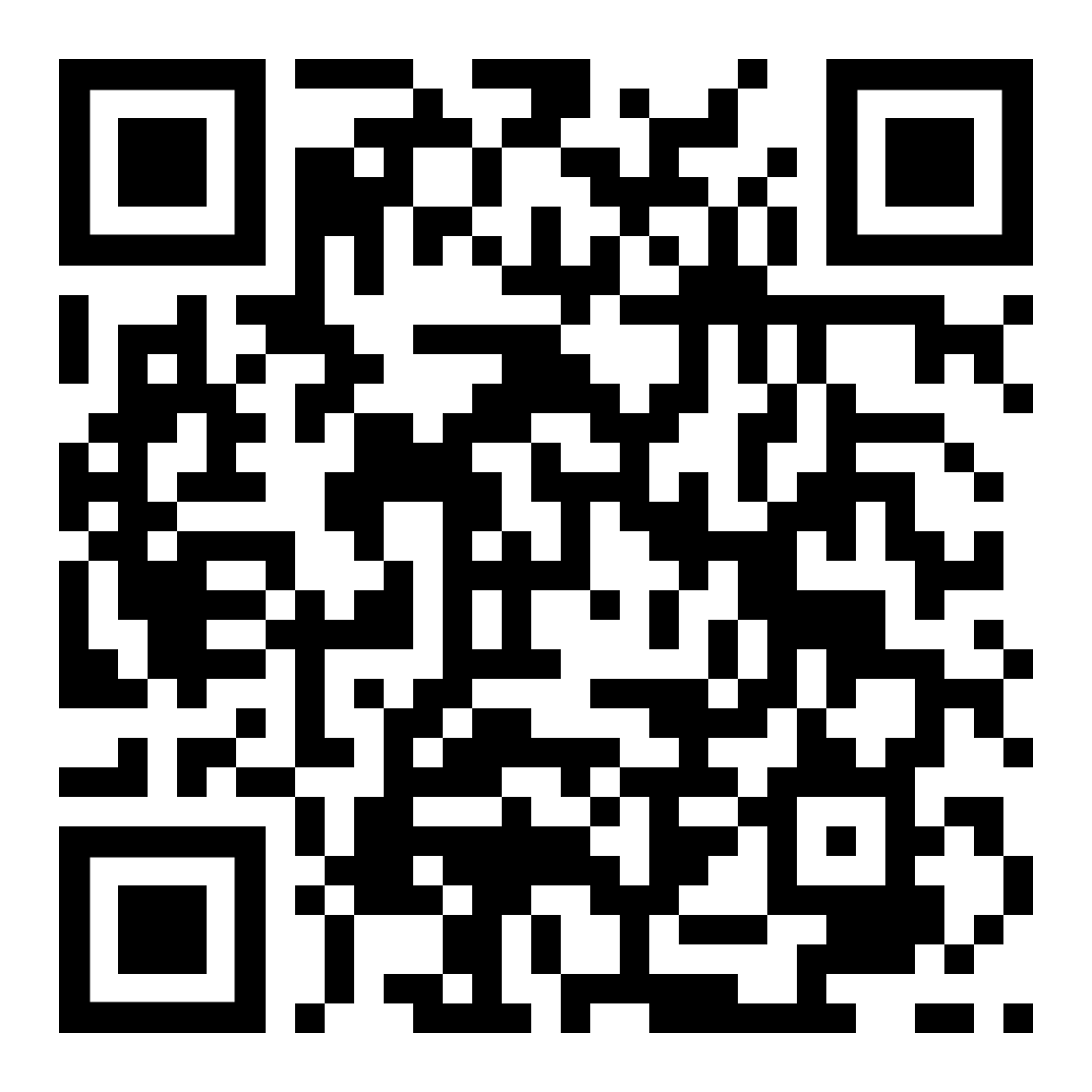 diese Seite  / bu sayfahttps://www.kleine-deutsch-hilfe.at/W46_TR.htm türkçe saat kaç?es ist sechzehn Uhr vierzig  –  (16:40)es ist zehn [Minuten] nach halb fünfes ist zwanzig [Minuten] vor fünfes ist sechzehn Uhr fünfundvierzig  –  (16:45)es ist [eine] viertel [Stunde] vor fünfes ist drei Viertel fünfes ist zehn [Minuten] vor fünf (16:50)es ist fünf [Minuten] vor fünf (16:55)es ist Punkt fünf Uhr es ist siebzehn Uhr (17:00)der Stundenzeigerder Minutenzeigerder SekundenzeigerPünktlichkeit ist die Höflichkeit der Könige(Sprichwort in Österreich)Wie heißt die Zeitangabe auf Deutsch?dört kırk dört - (16:40)dört otuzu on [dakika] geçiyorbeşe yirmi [dakika] varsaat dört kırk beş -(16:45)beşe çeyrek varbeşe çeyrek varbeşe on [dakika] (16:50)beşe beş [dakika] var (16:55)saat tam beşsaat beş (17:00)saat ibresiyelkovanikinci elDakiklik kralların nezaketidir(Avusturya'da atasözü)